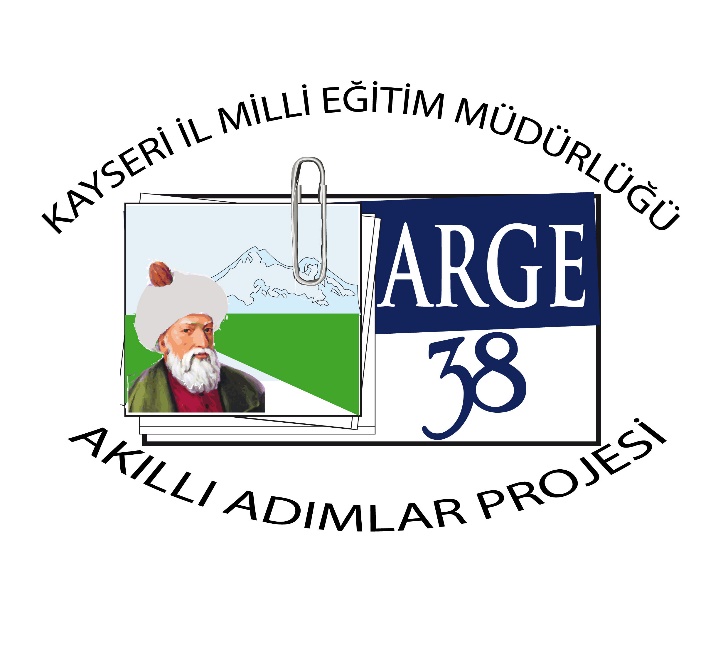 AYIN “AKILLI ADIMLAR’’ ÖĞRENCİSİ
Okulumuz ……….. sınıfı öğrencisi …………………….…………… ,“Akıllı Adımlar Projesi” etkinliklerine katılımıyla, okul kültürüne uyumuyla ayrıca okul içinde arkadaşlarına, çevresine örnek olacak erdemli davranışlarıyla “Ayın Değerli Öğrencisi” olmuştur. Tebrik eder, başarılarının devamını dilerim.       ………………………            Sınıf Öğretmeni